2024 г.Конкурсное задание разработано экспертным сообществом и утверждено Менеджером компетенции, в котором установлены нижеследующие правила и необходимые требования владения профессиональными навыками для участия в соревнованиях по профессиональному мастерству.Конкурсное задание включает в себя следующие разделы:1. ОСНОВНЫЕ ТРЕБОВАНИЯ КОМПЕТЕНЦИИ	31.1. ОБЩИЕ СВЕДЕНИЯ О ТРЕБОВАНИЯХ КОМПЕТЕНЦИИ	31.2. ПЕРЕЧЕНЬ ПРОФЕССИОНАЛЬНЫХ ЗАДАЧ СПЕЦИАЛИСТА ПО КОМПЕТЕНЦИИ «АРХИТЕКТУРА»	31.3. ТРЕБОВАНИЯ К СХЕМЕ ОЦЕНКИ	101.4. СПЕЦИФИКАЦИЯ ОЦЕНКИ КОМПЕТЕНЦИИ	111.5.2. Структура модулей конкурсного задания (инвариант/вариатив)	162. СПЕЦИАЛЬНЫЕ ПРАВИЛА КОМПЕТЕНЦИИ	192.1. Личный инструмент конкурсанта	213. Приложения	22ИСПОЛЬЗУЕМЫЕ СОКРАЩЕНИЯАГР – архитектурно-градостроительное решениеАР – архитектурный разделГП – раздел организации рельефа и благоустройства территорииИРД – исходно-разрешительная документацияКУИ – комната уборочного инвентаряМАФ – малые архитектурные формыПСД – проектно-сметная документацияТЗ - техническое заданиеТУ –технические условия1. ОСНОВНЫЕ ТРЕБОВАНИЯ КОМПЕТЕНЦИИ1.1. ОБЩИЕ СВЕДЕНИЯ О ТРЕБОВАНИЯХ КОМПЕТЕНЦИИТребования компетенции (ТК) «Архитектура» определяют знания, умения, навыки и трудовые функции, которые лежат в основе наиболее актуальных требований работодателей отрасли. Целью соревнований по компетенции «Архитектура»-юниоры, является подготовка одаренных школьников к участию и демонстрация их способностей выполнения работ обучающимися, указанных в Перечне профессиональных задач специалиста. В соревнованиях по компетенции «Архитектура»-юниоры проверка способностей к освоению профессиональных знаний, умений, навыков и трудовых функций осуществляется посредством оценки выполнения практической работы.  Требования компетенции разделены на четкие разделы с номерами и заголовками, каждому разделу назначен процент относительной важности, сумма которых составляет 100.1.2. ПЕРЕЧЕНЬ ПРОФЕССИОНАЛЬНЫХ ЗАДАЧ СПЕЦИАЛИСТА ПО КОМПЕТЕНЦИИ «АРХИТЕКТУРА»Перечень видов профессиональной деятельности, умений и знаний, и профессиональных трудовых функций специалиста (из ФГОС/ПС/ЕТКС) и базируется на требованиях современного рынка труда к данному специалистуТаблица №1Перечень профессиональных задач специалиста1.3. ТРЕБОВАНИЯ К СХЕМЕ ОЦЕНКИСумма баллов, присуждаемых по каждому аспекту, должна попадать в диапазон баллов, определенных для каждого раздела компетенции, обозначенных в требованиях и указанных в таблице №2.Таблица №2Матрица пересчета требований компетенции в критерии оценки1.4. СПЕЦИФИКАЦИЯ ОЦЕНКИ КОМПЕТЕНЦИИОценка Конкурсного задания будет основываться на критериях, указанных в таблице №3:Таблица №3Оценка конкурсного задания1.5. КОНКУРСНОЕ ЗАДАНИЕОбщая продолжительность Конкурсного задания: 12 ч.Количество конкурсных дней: 3 дняВне зависимости от количества модулей, КЗ должно включать оценку по каждому из разделов требований компетенции.Оценка знаний участника должна проводиться через практическое выполнение Конкурсного задания. В дополнение могут учитываться требования работодателей для проверки теоретических знаний / оценки квалификации.1.5.1. Разработка/выбор конкурсного задания (ссылка на ЯндексДиск с матрицей, заполненной в Excel) Конкурсное задание состоит из 5 модулей, включает обязательную к выполнению часть (инвариант) – 3 модуля, и вариативную часть – из 2-х модулей. Общее количество баллов конкурсного задания составляет 100.Обязательная к выполнению часть (инвариант) выполняется всеми регионами без исключения на всех уровнях чемпионатов.Количество модулей из вариативной части, выбирается регионом самостоятельно в зависимости от материальных возможностей площадки соревнований и потребностей работодателей региона в соответствующих специалистах. В случае если ни один из модулей вариативной части не подходит под запрос работодателя конкретного региона, то вариативный (е) модуль (и) формируется регионом самостоятельно под запрос работодателя. При этом, время на выполнение модуля (ей) и количество баллов в критериях оценки по аспектам не меняются.Таблица №4Матрица конкурсного задания (Приложение № 2) Инструкцию по заполнению матрицы конкурсного задания (Приложение 2) 1.5.2. Структура модулей конкурсного задания (инвариант/вариатив)Модуль А.  Исследование и анализ (инвариант) Время на выполнение модуля: 15 дней до начала чемпионатаЗадания:Анализ объекта проводится участником в течении десяти дней до началачемпионата и предоставляется в виде распечатанного отчета и на флешке в файлеWord в Д-1 (не предоставленный отчет рассматривается как не выполнение частимодуля и соответственно снимаются баллы за отсутствие работы, позднее работа не принимается):В анализе объекта необходимо осуществить исследование местности иситуации, градостроительный анализ с краткой исторической справкой по местности и прикреплением схем в радиусе 5 км: опорный план окружения, транспортно-пешеходная, озеленения; поиск аналогов заданного типа здания в создании образа, а также провести развернутый анализ аналогов заданного объекта по объемно-пространственному решению и решению генплана, написать пояснительную записку согласно выбранным материалам участником в период предпроектных работ и требованиям ТЗ заказчика включая решения по использованию конструкций для проектирования;Отчет оформляется на формате А4 в эл. виде на флешке книжной ориентации, и предоставляется в эл. виде и распечатанным и сброшурованным ститульным листом, печатать шрифтом Times New Roman 14, межстрочный интервал 1,0, выполнить форматирование текста по ширине листа, поля узкие, наличие красной строки обязательно, количество страниц от 5 с фотографиями,схемами и т.д. согласно ТЗ на предпроектный анализ.Модуль Б.  Творческая составляющая образа объекта(инвариант)Время на выполнение модуля: 4 часаЗадания: Для начала работы над заказом необходимо разработать пакет документов:1. Разработать поисковые эскизы в формате скетчей по решению фасадов (главного и бокового) не менее 2-х.2. Выполнить в ручной графике перспективное изображение объекта.3. Эскиз по решению генплана участка в масштабе 1:100 или 1:200 в зависимости от участка застройки, можно на топосъемке участка, заранее распечатанной, если предоставлена заказчиком.4. Выполнить эскиз плана в М 1:50 или М 1:100 согласно выбранным проектным решениям с размещением на них зон или оборудования согласно ТЗ заказчика, наличие осевых размеров и экспликации зон обязательно.5. Выполнить эскиз разреза в М 1:50 или М 1:100 согласно выбранным ранее проектным решениям, наличие осевых размеров и высотных отметок обязательно.По завершению модуля у конкурсанта должно быть:1. Эскизы плана и разреза в заданном масштабе.2. Не менее 2-х поисковых эскизов по решению образа фасадов.3.Эскиз по решению генплана участка в заданном масштабе, можно на топосъемке участка, заранее распечатанной, если будет предоставлена.4. Перспективное изображение объема здания в эскизной подаче.5. Закомпонованный демонстрационный планшет размера А1/А0, где необходимо разместить все эскизы-скетчи.Результаты работ по эскизам должны быть представлены в виде ручной графики (скетчи-эскизы) в цвете (генплан, фасады и перспектива) и закомпонованы на листах выполнения А4 или А3.Все эскизы-скетчи выполняются в цвете, фасады и перспектива не в масштабе, кроме генплана и планов с разрезом, но с соблюдением пропорций здания. На фасаде должны быть обозначены входы и читаться высота объекта. Эскизы в составе АГР выполняются согласно требованиям, предъявляемым к документам данного вида. Все предложения должны быть оригинальными, креативными, не допускается копировать чужое решение.ПРИМЕЧАНИЕ: на рабочем столе компьютера необходимо создать папку под своим номером жребия, где будут размещены все задания по номеру модуля, после дня соревнований экспертамиМодуль В.  Макет объекта (вариатив)Время на выполнение модуля: 4 часаЗадания: Задание выполняется вручную с помощью предоставленных материалов, возможно использование принтера для работы над макетом. Необходимо создать рабочий макет в М1:50 или М 1:100 в цвете или черно-белый согласно эскизам модуля Б. Макет необходимо разместить на жесткой основе с элементами благоустройства территории и МАФ. По завершению модуля у конкурсанта должен быть выполнен макет на подмакетнике в заданном масштабе с элементами благоустройства.  ПРИМЕЧАНИЕ: по завершению модуля макеты участников должны быть отфотографированы экспертами оценочной группы с разных сторон и размещены в папке Макет на рабочем столе компьютера каждого участника.Модуль Г.  Визуализация (графический редактор и 3D объем) (вариатив)Время на выполнение модуля: 4 часаЗадания: На основе выбранных предложений из модуля А разработать 3D модель объекта в цвете.Технические параметры разработки проекта в программе SketchUp:1. Масштаб модели объекта 1:12. Единицы измерения объекта – мм3. Модель находится в нуле координат4. Целостность модели (геометрии объема, пропорции)5. Формирование сцены объекта (подложка в виде ландшафта)6. Наличие источника света и падающих теней7. Цвет из стандартной библиотеки8. Скрин перспективного изображения объекта, формат файлов сохранения pdf. или jpg с разрешением 600пикс., под названием “ЗD модель”.9. Скрин вырезанной модели со вставкой в ситуацию, распечатанный и оформленный согласно требованиям, формат файлов для печати pdf. или jpg, в программе GIMP, AliveColors или аналог, при работе в программе должны быть прописаны названия слоев, не менее 3.Выход продуктов модуля:1. Рабочий файл с трехмерной моделью «Проект» в папке соревновательного модуля на рабочем столе2. Файл рендера с названием «3D модель» и файл со вставкой в ситуацию, в папке соревновательного модуля на рабочем столе.3. Распечатанный чертеж с моделью вставленной в ситуацию на формате А3.Модуль Д.  Защита проекта (инвариант)Время на выполнение модуля: 4 часаЗадания: Подготовить презентацию в программе Microsoft Power Point, где должны присутствовать: актуальность темы, цели и задачи, ТЗ заказчика, предпроектный анализ, все эскизы, выполненные в модуле Б, фотография макета или 3D модель в ситуации, выводы.На основе ранее выполненных модулей подготовиться к защите в течение 20 минут.При защите необходимо показать презентацию с докладом на 7-10 минут по выполненным модулям и ответить на три вопроса от экспертов.Доклад должен быть грамотно и четко изложен по теме задания. Время модуля включает время защиты.2. СПЕЦИАЛЬНЫЕ ПРАВИЛА КОМПЕТЕНЦИИКонкурсное задание состоит из публичной и секретной частей. Во время чемпионата разрабатывается архитектурно-градостроительное решение по заданному объекту в виде архитектурной концепции: типологическая принадлежность объекта — прописывается в КЗ для каждого чемпионата, небольшое общественное пространство в виде беседки, теневого навеса, автобусной остановки, легкого павильона с минимальной функцией, артобъекта или входной группы в парк, более точное наименование скрыто до начала соревнований и входит в состав Технического задания заказчика, черный ящик.Модули в составе КЗ являются публичными, обязательное приложение к Конкурсному заданию – ТЗ является секретным, состоит из 2-х частей: на предпроектный анализ – часть 1 и часть 2 на сам объект проектирования. Часть 1выдается через онлайн ресурсы каждому участнику за 15 дней до начала чемпионата, часть 2 – оглашается в Д-1 чемпионата.Согласно требованиям, предъявляемым к составу, ходу выполнения и содержанию проектных работ архитектурного раздела по объектам капитального строительства, для всех участников чемпионата проводится подготовительный этап - предпроектный анализ. Часть 1 ТЗ выдается Главным экспертом за 15 дней до начала соревнований по сбору и подготовке материала к объекту проектирования, в составе которого необходимо выполнить: градостроительный анализ ситуации, исторический экскурс места проектирования и окружения, поиск аналогов по объемно-пространственному решению конкретного объекта и генплана участка, дать возможное предложение по конструктивному решению данного объекта. Предпроектный анализ предоставляется в Подготовительный день участника Д-1 в печатном и электронном виде на USB носители (согласно требованиям по составу, содержанию и оформлению, прописанным в Конкурсном задании (далее – КЗ и ТЗ), позднее материал не принимается и при оценивании будет считаться не выполненным.Требования к Главному эксперту чемпионата -  соответствовать критериям профессионального уровня архитектора, согласно действующему Профессиональному стандарту 10.008 Архитектор не ниже 7 уровня.Для прохождения итоговой сертификации, при подаче документов на сертификационную комиссию, эксперт должен соответствовать следующим требованиям:Наличие полного высшего образования (специалитет или магистратура), подтвержденного дипломом об образовании по специальности Архитектура;Подтвержденный опыт проектной работы в области архитектуры и строительства от 7 лет (предоставление копии трудовой книжки обязательно или договоров на проектные работы для самозанятых) или 5 лет и ученой степени или других регалий в области архитектуры и строительства;Участие не менее чем в 2-х региональных чемпионатов по данной компетенции и прошедший обучение.Экспертом-компатриотом, экспертом, участвующем в оценке работ участников, на Чемпионате на чемпионате по компетенции Т23 Архитектура, может быть специалист имеющий высшее образование по специальности Архитектура, Градостроительство или Дизайн архитектурной среды (не ниже бакалавра), имеющий стаж проектной деятельности в области архитектуры и строительства не менее 5 лет или от 3-х лет и ученой степени и других регалий и званий в области архитектуры и строительства, наличие подтверждающих документов (диплом об образовании, копия трудовой книжки с записями об опыте работы)и предоставление их Главному эксперту чемпионата до дня С-2 чемпионата, обязательно. Технический эксперт на площадке Чемпионата по компетенции Архитектура должен знать не только IT-оборудование и обеспечение площадки, но и понимать принцип работы программного комплекса установленных программ на компьютерах участников.2.1. Личный инструмент конкурсантаСписок материалов, оборудования и инструментов, которые конкурсант может или должен привезти с собой на соревнование. Указывается в свободной форме. Определенный - нужно привезти оборудование по списку;Неопределенный - можно привезти оборудование по списку, кроме запрещенного.Нулевой - нельзя ничего привозить.Определенный.Участник привозит материал и инструменты по списку: 2.2. Материалы, оборудование и инструменты, запрещенные на площадкеСписок материалов, оборудования и инструментов, которые запрещены на соревнованиях по различным причинам. Указывается в свободной форме.3. Приложения Приложение 1. Описание компетенцииПриложение 2. Инструкция по заполнению матрицы конкурного задания Приложение 3. Матрица конкурсного заданияПриложение 4. Инструкция по охране труда компетенции «Архитектура».Приложение 5. Техническое задание (бланк)Приложение 6. Ситуационный план или топографическая съемка участка (для каждого региона свой согласно заданию)№ п/пРазделВажность в %1Нормативная документация, организация рабочего процесса и безопасность141Специалист должен знать и понимать:-	требования законодательства Российской Федерации и иных нормативных правовых актов, регулирующих трудовую деятельность, планирования и организации процесса архитектурного проектирования и строительства-	правила поведения при несчастных случаях и возгораниях, при необходимости оказать первую помощь и порядок извещения подобных случаях -	стандарты и нормативные акты по технике безопасности на рабочем месте, на стройке и в полях1Специалист должен уметь:-	применять стандарты и нормативные акты по технике безопасности на рабочем месте, на стройке и в полях-	применять правила поведения при несчастных случаях и возгораниях, при необходимости оказать первую помощь и порядок извещения подобных случаях-	составлять нормативные акты по технике безопасности на строительной площадке, включая на скрытые работы-	отслеживать соответствия проектируемых сооружений требуемым нормам по безопасности, эстетике, эргономичности-	разрабатывать нормативные и организационно-распорядительные документы, регулирующие эксплуатацию объекта согласно нормам безопасности-	организовать и самому участвовать в приемке зданий и сооружений со стороны: генпроектировщика или генподрядчика2Сопроводительная документация142Специалист должен знать и понимать:правила подготовки проектной части документации по тендерам, в которых принимает участие работодатель или заказчикправила планирования подготовки и контроля комплектности и качества оформления рабочей документации, разрабатываемой в соответствии с утвержденным проектомметоды контроля соответствия проектно-сметной документации объектов капитального строительства требованиям заказчика, техническим регламентам, стандартам, нормам, правилами- правила подготовки и оформления публикаций о проектах и проектной деятельности обеспечивающих высокий творческий и технико-экономический уровень и внедрение инновационных технологий проектирования объектов2Специалист должен уметь:выбирать и обосновывать оптимальные средства и методы устранения выявленных замечаний в процессе проведения согласования ПСДоформлять текстовые материалы по архитектурному разделу проектной документации, включая пояснительные записки и технические расчетыоформлять отчетную документацию по результатам проведения мероприятий авторского надзора, включая журнал авторского надзораразрабатывать задания по разработке архитектурного раздела проектной документацииоказать помощь в разработке компанией или заказчиком Технического задания (ТЗ) и другой документации по архитектурно-строительным решениям для предпроектных работпринимать участие в подготовке обоснований архитектурного проекта, включая функциональные, объемно-пространственные, архитектурно-художественные, конструктивные и технологические обоснованияопределять соответствие комплектности и качества оформления отчетной документацию по результатам проведения мероприятий авторского надзора требованиям нормативных технических и нормативных методических документовкоординировать состав тендерной документации и принять участие в проведении тендерных процедур на строительный подряд- исправить и доработать проектно-сметную или научно-проектную документацию в соответствии с пожеланиями заказчика и полученными от специалистов замечаниями3Профессиональная коммуникация123Специалист должен знать и понимать:принцип оказания консультационных услуг заказчику на этапе разработки задания на архитектурно-строительное проектированиеметоды оказания консультационных услуг заказчику по отбору подрядных и субподрядных организаций для участия в проектеосновы взаимодействие с другими специалистами (смежниками) по решению вопросов в сфере архитектуры, проектирования и строительстваметоды согласования заданий на разработку проектных решений по другим разделам проектной документации, включая конструктивный и инженерный разделыпринцип согласования архитектурных и объемно-планировочных решений с проектными решениями, разрабатываемыми по другим разделам проектной документацииметоды и средства профессиональной и персональной коммуникации- принцип и методы согласования исполнительной документации по объекту, подготовленной подрядчиком для госкомиссии3Специалист должен уметь:грамотно представить и защитить проектное предложение в составе архитектурно-градостроительного решения (АГР) в органах согласования местной властиприменять средства и методы профессиональной и персональной коммуникации при согласовании архитектурного раздела проектной документации с заказчикомобщаться с подрядчиками при ведении авторского надзора на стройплощадкеотстоять и защитить проектное решение при спорах с производственниками на стройплощадкевыбирать оптимальные методы и средства профессиональной, бизнес- и персональной коммуникации при согласовании архитектурного проекта с заказчиком- выполнять согласование объема услуг и проектных работ для подготовки договора и проведения работ по проектно-изыскательским работам и работам по проектированию4Аналитика и источники данных174Специалист должен знать и понимать:основные справочные, методические, реферативные и другие источники получения информации в архитектурном проектировании и методы ее анализасредства и методы сбора данных об объективных условиях района застройки, включая обмеры, фотофиксацию, вычерчивание генерального плана местности, макетирование, графическую фиксацию подосновыметоды сбора и анализа данных о социально-культурных условиях участка застройки, включая наблюдение, опрос, интервьюирование анкетированиерегиональные и местные архитектурные традиции, их истоки и значениевиды и методы проведения предпроектных исследований, выполняемых при архитектурно-строительном проектировании, включая историографические, архивные, культурологические исследования- средства и методы работы с библиографическими и иконографическими источниками4Специалист должен уметь:определить цели и задачи проекта, стратегию его реализации в увязке с требованиями заказчика по будущему использованию объекта капитального строительстваиспользовать методы сбора и анализа данных о социально-культурных условиях участка застройки, включая наблюдение, опрос, интервьюирование анкетированиеосуществлять сбор и анализ необходимых в архитектурно-строительной деятельности данных- определять перечень данных, необходимых для разработки архитектурно-строительного проекта объекта капитального строительства, включая объективные условия района застройки, данные о социально-культурных и историко-архитектурных условиях5Менеджмент55Специалист должен знать и понимать:принцип организации конкурсной деятельности и участие в архитектурных конкурсах данного проектаосновы планирования и контроля выполнения заданий по разработке архитектурного раздела проектной документацииподготовку обоснований архитектурного проекта, включая функциональные, объемно-пространственные, архитектурно-художественные, конструктивные и технологические обоснованияправа и ответственность сторон при осуществлении авторского надзора за строительством и работ по выявлению дефектов в период эксплуатации объектаосновные принципы и методы управления трудовыми коллективами, планирования и организации процесса архитектурного проектирования и строительстваосновные методы технико-экономической оценки проектных решенийметоды оценки эффективности труда методами календарного сетевого планирования, нормы и методики расчета объемов и сроков выполнения исследовательских работ5Специалист должен уметь:применять современные методы оценки эффективности реализации проекта и оценивать уровень достижения его многообразных целейпланировать и осуществлять контроль за выполнением заданий по разработке архитектурного раздела проектной документацииучитывать условия будущей реализации объектаорганизовать рабочую и государственную приемные комиссии при сдаче объекта в эксплуатациюосуществлять расчет требуемой численности работников с учетом профессиональных и квалификационных требований при работе над Проектом организации строительства (ПОС) или Проектом организации реставрации или реконструкции (ПОР)выбирать и обосновывать оптимальные средства и методы устранения выявленных в процессе проведения мероприятий авторского надзора отклонений и нарушенийосуществлять контроль соответствия и согласование в случае отклонений от архитектурного проекта решений по другим разделам проектной документации, включая конструктивные и инженерныеосуществлять контроль выполнения требований проектной документации- применять методы управления рисками в проекте: анализировать, информировать заказчика и контролировать риски в процессе проектирования объекта капитального строительства6.Свойства материалов, конструкций106.Специалист должен знать и понимать:современные предложения рынка строительных технологий, материалов, изделий и конструкций, оборудования, машин и механизмовосновные строительные материалы, изделия и конструкции, их технические, технологические, эстетические и эксплуатационные характеристикиосновы технологии возведения объектов капитального строительства, основные технологии производства строительных и монтажных работ6.Специалист должен уметь:находить предложения по рынку строительных технологий, материалов, изделий и конструкций, оборудования, машин и механизмов необходимых для проектирования и реализации данного объектаприменять основные строительные материалы, изделия и конструкции, их технические, технологические, эстетические и эксплуатационные характеристикиопределять и обосновывать возможность применения строительных материалов для объекта в зависимости от климатических, территориальных и инженерно-геологических особенностей7.Творчество и дизайн187.Специалист должен знать и понимать:творческие приемы выдвижения авторского архитектурно-художественного замыслаосновы архитектурной композиции и закономерности визуального восприятиясоциально-культурные, демографические, психологические, функциональные основы формирования архитектурной средыособенности восприятия различных форм представления архитектурного концептуального проекта архитекторами, специалистами в области строительства, а также лицами, не владеющими профессиональной культуройпроектирование конструктивных решений объекта капитального строительства, основы расчета конструктивных решений на основные воздействия и нагрузки- основные способы выражения архитектурного замысла, включая графические, макетные, компьютерные, вербальные и видео7.Специалист должен уметь:учитывать при разработке архитектурного концептуального проекта функциональное назначение проектируемого объекта, градостроительные условия, региональные и местные архитектурно-художественные традиции, а также системную целостность архитектурных, конструктивных и инженерно-технических решений - социально-культурные, геолого-географические и природно-климатические условия участка застройкиоформлять графические и объемные материалы по архитектурному разделу проектной документации, включая чертежи, планы, модели и макетынаходить взаимосвязь объемно-пространственных, конструктивных, инженерных решений и эксплуатационных качеств объектов капитального строительствавыполнять контроль соблюдения технологии архитектурно-строительного проектированияосуществлять разработку архитектурных и объемно-планировочных решений с учетом социально-культурных, историко-архитектурных и объективных условий участка застройкиосуществлять разработку оригинальных и нестандартных функционально-планировочных, объемно-пространственных, архитектурно-художественных, стилевых, цветовых и других архитектурных решенийвыбирать и использовать оптимальные формы и методы изображения и моделирования архитектурной формы и пространства при работе над концептуальным решением объектаосуществлять внесение изменений в архитектурные и объемно-планировочные решения в соответствии с требованиями и рекомендациями заказчика, органов государственной экспертизы и других уполномоченных организаций- осуществлять выбор оптимальных методов и средств разработки архитектурного раздела проектной документации8.Программное обеспечение108.Специалист должен знать и понимать:методы наглядного изображения и моделирования архитектурной формы и пространства современное программное обеспечение для составления графиков: проектных работ, календарного сетевого планирования и методик расчета сроков выполнения проектных работ- программное обеспечение для написания и составления отчетов при сдаче документации на объект и в эксплуатацию8.Специалист должен уметь:пользоваться средствами автоматизации и программным обеспечением в работе с текстовыми документамииспользовать методы моделирования и гармонизации искусственной средыобитания при разработке архитектурных и объемно-планировочных решенийиспользовать средства автоматизации архитектурно-строительного проектирования- проводить регистрацию архитектурной концепции в профессиональных информационных ресурсах и представление ее в профессиональных изданиях, на публичных мероприятиях и в других средствах профессиональной социализацииКритерий/МодульКритерий/МодульКритерий/МодульКритерий/МодульКритерий/МодульКритерий/МодульКритерий/МодульКритерий/МодульИтого баллов за раздел ТРЕБОВАНИЙ КОМПЕТЕНЦИИРазделы ТРЕБОВАНИЙ КОМПЕТЕНЦИИ12345Разделы ТРЕБОВАНИЙ КОМПЕТЕНЦИИ111462114Разделы ТРЕБОВАНИЙ КОМПЕТЕНЦИИ225412214Разделы ТРЕБОВАНИЙ КОМПЕТЕНЦИИ332333112Разделы ТРЕБОВАНИЙ КОМПЕТЕНЦИИ442652117Разделы ТРЕБОВАНИЙ КОМПЕТЕНЦИИ55111115Разделы ТРЕБОВАНИЙ КОМПЕТЕНЦИИ661431110Разделы ТРЕБОВАНИЙ КОМПЕТЕНЦИИ771853118Разделы ТРЕБОВАНИЙ КОМПЕТЕНЦИИ882014310Итого баллов за критерий/модульИтого баллов за критерий/модуль15153025 1812100КритерийКритерийМетодика проверки навыков в критерии1Исследование, анализпонимание состава и хода выполнения предпроектной деятельности, знание средств и методов сбора и обработки данных для проектирования, умение работать с источниками информации умение оценить перспективу и экономическую составляющую развития и востребованности объекта проектирования, 2Творческая составляющая образа объектазнание функционально-планировочных, объемно-пространственных, художественных, стилевых и других решений, положенных в основу архитектурной концепции, идеи, креативность и оригинальность проектного решения3Макет объектаумение качественно выполнять в сжатые сроки требуемый объем согласно заданию используя только предоставленные материалы для показа объемно-пространственного решения объекта, демонстрация знаний основ архитектурной композиции и закономерности визуального восприятия объекта при макетировании, взаимосвязь объемно-пространственных, конструктивных решений и эксплуатационных качеств проектируемого объекта, соответствие конечных габаритов макета требованиям задания модуля, отсутствие нарушений ОТ и ТБ при выполнении модуля4Визуализация (графический редактор и 3D объем)целостность объема, размеры изображения или элемента в соответствии с требованиями задания в модуле, наличие сцены и источника света при работе с моделью, визуальное восприятие модели объекта5Защита проектавизуальное впечатление и информативность проектного решения в презентации согласно заданию, связанная подача информации при защите с презентацией, грамотность и профессионализм в ответе на вопросы, наличие объяснений цели, задач и составляющих вдохновения при разработки проектного решенияОбобщенная трудовая функцияТрудовая функцияНормативный документ/ЗУНМодульКонстанта/вариативИЛКО1234567НаименованиеКол-во на одного участника(штук)ПримечаниеПрофессиональные маркеры для скетча от 36цв.1наборБумага А3 для акварели10 листовЦветной макетный картон А25 листовПластик для макета А43Кисти художественные для рисования акварелью №4, 6, 83Калька карандашная формат А4/А35 листовЦиркульный макетный нож1Готовальня 1наборФлешка 4гб1Лекала1наборЛинейка маленькая 30 см1№ п/пНаименование запрещенного оборудования1Гаджеты включая смартфоны и телефоны, наушники, планшеты, электронные ручные часы2Книги, дополнительную нормативную документацию и учебники по профилю и специальности3Электронные носители кроме флешки с предпроектным анализом согласно модулю 14Вода и еда5Шпаргалки с заготовками по теме КЗ6Верхняя одежда, сумки7Материалы и инструменты не соответствующие списку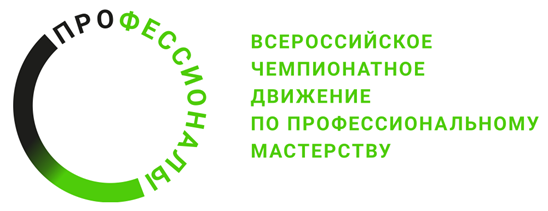 